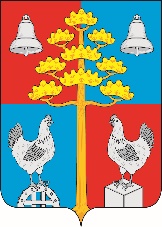 Российская ФедерацияИркутская областьАДМИНИСТРАЦИЯ СОСНОВСКОГО СЕЛЬСКОГО ПОСЕЛЕНИЯУСОЛЬСКОГО МУНИЦИПАЛЬНОГО РАЙОНАИРКУТСКОЙ ОБЛАСТИот 03.11.2023 г.                                                                                              № 75                                              ПОСТАНОВЛЕНИЕс. СосновкаО внесении изменений в Постановление № 76 от 11.08.2020 г. «Об утверждении Порядка разработки,  формирования, утверждения, реализации и оценки эффективности муниципальных программ сельского поселения Сосновского муниципального образования».     В целях приведения в соответствие с действующим законодательством, Бюджетным кодексом РФ, руководствуясь ст. ст. 23,45 Устава Сосновского сельского поселения Усольского муниципального района Иркутской областиПОСТАНОВЛЯЮ:В главу 4 пункт 39 добавить подпункт 4 «Администрация поселения ежегодно, до 1 апреля года, следующего за отчетным годом, формирует сводный годовой доклад о ходе реализации и об оценке эффективности муниципальных программ, который содержит:сведения об основных результатах реализации муниципальных программ за отчетный период;сведения о степени соответствия установленных и достигнутых целевых индикаторов, и показателей муниципальных программ за отчетный год;сведения о выполнении расходных обязательств поселения, связанных с реализацией муниципальных программ;оценку деятельности ответственных исполнителей в части, касающейся реализации муниципальных программ;при необходимости – предложения об изменении форм и методов управления реализацией муниципальной программы, об изменении финансирования и (или) досрочном прекращении отдельных мероприятий или муниципальной программы в целом.     Администрация поселения одновременно с годовым отчетом об исполнении бюджета поселения представляет главе поселения сводный годовой доклад о ходе реализации и об оценке эффективности муниципальных программ, для внесения на рассмотрение не позднее 1 мая текущего года на заседании Административного совета.     Сводный годовой доклад о ходе реализации и об оценке эффективности муниципальных программ подлежит размещению на официальном сайте поселения в информационно-телекоммуникационной сети «Интернет».Пункт 4 постановления изложить в следующей редакции:«Ведущему специалисту по организационной работе опубликовать настоящее постановление в периодическом печатном издании, газете «Сосновский вестник» и разместить на официальном сайте администрации Сосновского муниципального образования в информационной телекоммуникационной сети «Интернет», по адресу : http//сосновка-адм.рф/.»Настоящее постановление вступает в законную силу после его официального опубликования.Контроль настоящего постановления оставляю за собой.Глава администрацииСосновского муниципального образования                   	    В. С. Мелентьев 